§15689-E.  Actions by LegislatureThe Legislature shall annually, prior to March 15th, enact legislation to:  [PL 2005, c. 2, Pt. D, §61 (NEW); PL 2005, c. 2, Pt. D, §§72, 74 (AFF); PL 2005, c. 12, Pt. WW, §18 (AFF).]1.  Appropriation for state share of adjustments, debt service and operating; single account.  Appropriate the necessary funds for the State's share for general purpose aid for local schools with a separate amount for each of the following components:A.  Adjustments and miscellaneous costs described in sections 15689 and 15689‑A, including an appropriation for special education pupils placed directly by the State, for:(1)  Tuition and board for pupils placed directly by the State in accordance with rules adopted or amended by the commissioner; and(2)  Special education tuition and other tuition for residents of state-operated institutions attending programs in school administrative units or private schools in accordance with rules adopted or amended by the commissioner;  [PL 2013, c. 368, Pt. C, §19 (AMD).]B.  The state share of the total operating allocation and the total debt service allocation described in sections 15683, 15683‑A and 15683‑B;  [PL 2015, c. 54, §10 (AMD).]C.  The state share of the total costs of enhancing student performance and opportunity described in section 15688‑A; and  [PL 2013, c. 368, Pt. C, §19 (NEW).]D.  The state share of the total normal cost of teacher retirement pursuant to Title 5, section 17154, subsection 6; and  [PL 2013, c. 368, Pt. C, §19 (NEW).][PL 2015, c. 54, §10 (AMD).]2.  Local cost share expectation.  Establish the local cost share expectation described in section 15671‑A.[PL 2005, c. 2, Pt. D, §61 (NEW); PL 2005, c. 2, Pt. D, §§72, 74 (AFF); PL 2005, c. 12, Pt. WW, §18 (AFF).]Funds for appropriations under this section must be placed in a single account.  [PL 2005, c. 2, Pt. D, §61 (NEW); PL 2005, c. 2, Pt. D, §§72, 74 (AFF); PL 2005, c. 12, Pt. WW, §18 (AFF).]SECTION HISTORYPL 2005, c. 2, §D61 (NEW). PL 2005, c. 2, §§D72,74 (AFF). PL 2005, c. 12, §WW18 (AFF). PL 2013, c. 368, Pt. C, §19 (AMD). PL 2015, c. 54, §10 (AMD). The State of Maine claims a copyright in its codified statutes. If you intend to republish this material, we require that you include the following disclaimer in your publication:All copyrights and other rights to statutory text are reserved by the State of Maine. The text included in this publication reflects changes made through the First Regular and First Special Session of the 131st Maine Legislature and is current through November 1, 2023
                    . The text is subject to change without notice. It is a version that has not been officially certified by the Secretary of State. Refer to the Maine Revised Statutes Annotated and supplements for certified text.
                The Office of the Revisor of Statutes also requests that you send us one copy of any statutory publication you may produce. Our goal is not to restrict publishing activity, but to keep track of who is publishing what, to identify any needless duplication and to preserve the State's copyright rights.PLEASE NOTE: The Revisor's Office cannot perform research for or provide legal advice or interpretation of Maine law to the public. If you need legal assistance, please contact a qualified attorney.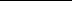 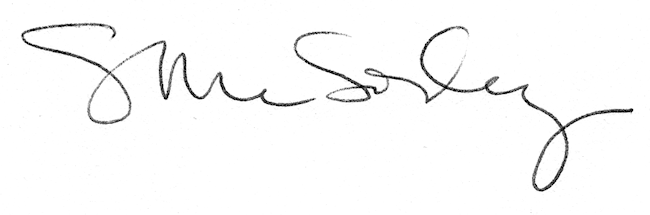 